БОЙОРОҠ                                                                             РАСПОРЯЖЕНИЕ   11 март 2019 й.                               № 16                          11 марта 2019 г.«Об утверждении состава рабочей группы по мониторингу ситуации на алкогольном рынке сельского поселения Акбарисовский сельсовет муниципального района Шаранский район Республики Башкортостан      Во исполнение распоряжения Главы Республики Башкортостан № РГ – 201 от 16 октября 2017 года и решения постоянно действующего координационного совещания по обеспечению правопорядка в Республике Башкортостан от 09.10.2017 года:1.Утвердить прилагаемый состав рабочей группы по мониторингу ситуации на алкогольном рынке сельского поселения Акбарисовский сельсовет муниципального района Шаранский район Республики Башкортостан.2. Рабочей группе по мониторингу проводить анализ ситуации на алкогольном рынке сельского поселения  и принимать меры по пресечению нелегального оборота алкогольной и спиртосодержащей продукции на территории сельского поселения.3. Контроль за исполнением настоящего решения оставляю за собой.И.о главы сельского поселения:                                    Р.Г.ЯгудинПриложение к распоряжению администрации сельского поселения Акбарисовский сельсовет муниципального района Шаранский район Республики Башкортостан от 11 марта 2019 года № 16Состав рабочей группы по мониторингу ситуации на алкогольном рынке сельского поселения Акбарисовский сельсовет муниципального района Шаранский район Республики БашкортостанПредседатель рабочей группы:Ягудин Р.Г. – и.о. главы сельского поселения Акбарисовский сельсовет муниципального района Шаранский район Республики Башкортостан;Секретарь рабочей группы:Сайфуллина Д.М. – специалист 1 категории администрации сельского поселения;Члены рабочей группы:Саитов В.А. – участковый уполномоченный полиции;Ринатова Г.Р. – управляющий делами администрации сельского поселения;Байгузина О.Р. – специалист 1 категории администрации сельского поселения;И.о главы сельского поселения:                                  Р.Г.ЯгудинБашкортостан РеспубликаһыныңШаран районымуниципаль районыныңАкбарыс ауыл Советыауыл биләмәһе  башлығыАкбарыс ауылы, Мәктәп урамы, 2 тел.(34769) 2-33-87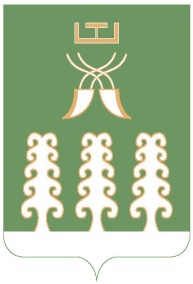 Глава   сельского поселения Акбарисовский сельсоветмуниципального района Шаранский районРеспублики Башкортостанс. Акбарисово, ул. Школьная, 2 тел.(34769) 2-33-87